BASHKIA VAU DEJËS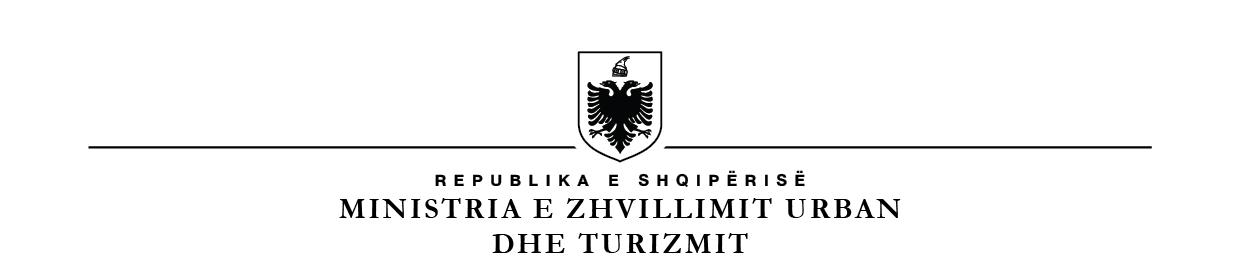 NJËSIA E MENAXHIMIT TË BURIMEVE NJERËZORENJOFTIM MBI REZULTATET E VERIFIKIMIT PARARPRAK PËR PRANIMIN NË SHËRBIMIN E MZSH-së, NIVELI BAZËNë mbështetje të ligjit nr.152, dt. 21.12.2015 “Për Shërbimin e Mbrojtjes nga Zjarri dhe Shpëtimi”, si dhe të VKM  nr. 520, dt.  25.7.2019 “Për miratimin e rregullores për shërbimin e mbrojtjes nga zjarri dhe shpëtimi”,Bashkia Vau Dejës, në përfundim të verifikimit paraprak, njofton se:Mbyllet procedura e pranimit në shërbimin e MZSH-së pa konkurentë dhe pa fitues.